وضعية:1) أذكر طريقين متعامدين(جميع الحالات)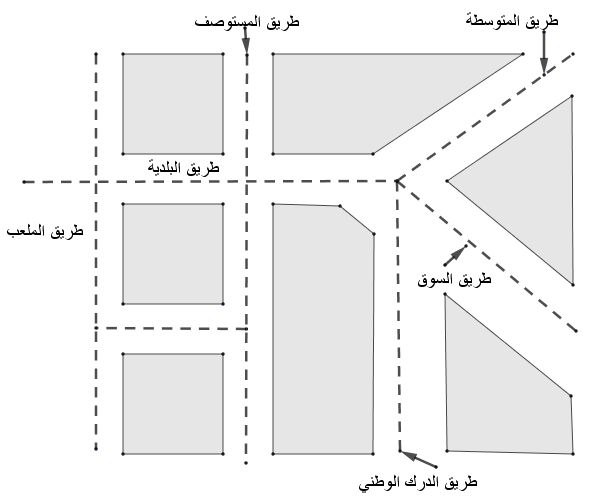 2) أذكر طريقين متوازيين(جميع الحالات)3) أذكر طريق عمودي على طريقين متوازيين4) أذكر طريقين عموديين على نفس الطريقBelhocine : https://prof27math.weebly.com/ 